3GPP TSG RAN WG1 #106-e	R1-210xxxxe-Meeting, August 16th – 27th, 2021	Source: 	Moderator (ZTE)Title: 	Moderator summary of [106-e-NR-MRDC-CA-02]Agenda item:	7.2.10Document for:	Discussion/DecisionIntroductionPer Chair’s guidance, the following email discussion is allocated.[106-e-NR-MRDC-CA-02] Email discussion/approval on corrections to 38.214 on cross-carrier scheduling A-CSI-RS triggering (R1-2106733) until August 20 – Xingguang (ZTE)This document is used to collect companies’ views on the spec changes in draft CR R1-2106733.DiscussionChange#1BackgroundQuestion#1: What’s your view on the following spec change for Section 5.1.5 of TS38.214?Change#2:BackgroundNote that, the proposed spec change for Change#2 is aligned with the following spec for cross-carrier scheduling of PDSCH in section 5.1.5 of TS38.214 as highlighted below.Question#2: What’s your view on the following spec change for Section 5.2.1.5.1a of TS38.214?ConclusionTBDReason for change:Change#1:Based on the previous RAN1 agreements shown below, in the following two cases, UE obtains its QCL assumption for the scheduled PDSCH from the activated TCI state with the lowest ID applicable to PDSCH in the active BWP of the scheduled cell.Case1: when the offset between the reception of the DL DCI and the corresponding PDSCH is less than the threshold timeDurationForQCLCase2: when the DL DCI does not have the TCI field presentEach case (Case1 and Case2) above is described via “when …” in the current spec.  However, in CR R1-2102218 from RAN1#104-e, another “when …” is added in this paragraph. Three “when ….” are followed by “for both the cases”, it is not clear how to interpret the two cases. For example, it is not clear whether the first two “when …” is mapped to the first case or whether the last two “when …” is mapped to the second case.Agreements: (RAN1#97 meeting)When PDSCH and its scheduling PDCCH are in the different CCs, if the PDCCH-to-PDSCH delay < Threshold-Sched-Offset timeDurationForQCL or if the TCI information is absent from the DCI, the UE obtains its QCL assumption for the scheduled PDSCH from the activated TCI state with the lowest ID applicable to PDSCH in the active BWP of the scheduled cellSummary of change:Change#1: Clarify the two cases when UE obtains its QCL assumption for the scheduled PDSCH from the activated TCI state with the lowest ID applicable to PDSCH in the active BWP of the scheduled cell.Consequences if not approved:Change#1: It is not clear what the two intended cases are when UE obtains its QCL assumption for the scheduled PDSCH from the activated TCI state with the lowest ID applicable to PDSCH in the active BWP of the scheduled cell.5.1.5	Antenna ports quasi co-location<----------------------Unchanged parts are omitted--------------->If the PDCCH carrying the scheduling DCI is received on one component carrier, and the PDSCH scheduled by that DCI is on another component carrier:-	The timeDurationForQCL is determined based on the subcarrier spacing of the scheduled PDSCH. If µPDCCH < µPDSCH an additional timing delay  is added to the timeDurationForQCL, where d is defined in 5.2.1.5.1a-1, otherwise d is zero;-	hen the UE is configured with enableDefaultBeamForCCS, when the offset between the reception of the DL DCI and the corresponding PDSCH is less than the threshold timeDurationForQCL, and when the DL DCI does not have the TCI field present, the UE obtains its QCL assumption for the scheduled PDSCH from the activated TCI state with the lowest ID applicable to PDSCH in the active BWP of the scheduled cell.<----------------------Unchanged parts are omitted--------------->CompanyCommentsIntelWe are supportive to the CRMTKWe are fine with the CRvivoOK with the changes.Huawei, HiSiliconThe issue is clearly editorial and the changes can be further improved – would be clearer to use “if” as in the agreements, since “for both” is not clear in terms “and” or “or” - the agreements says “or”.Reason for change:Change#2:In current specification, if the sub-carrier spacings of scheduling PDCCH and scheduled PDSCH are different, the UE gets timeDurationForQCL based on the sub-carrier spacing of the scheduled PDSCH. The UE gets default beam of scheduled PDSCH according to the determined timeDurationForQCL. But for AP-CSI-RS, there is no clarification about which sub-carrier spacing is used to get the beamSwitchTiming in case that the sub-carrier spacings of scheduling PDCCH and scheduled AP-CSI-RS are different. It will lead to some ambiguities to get the default beam of AP-CSI-RS. In addition, there is some ambiguity on whether ‘beamSwitchTiming + d ’ or beamSwitchTiming is threshold reported by the UE. So we propose to add clarification about the sub-carrier spacing for getting the beamSwitchTiming, following the same approach as for timeDurationForQCL.Summary of change:Change#2: Clarify about the sub-carrier spacing for getting the beamSwitchTiming, following the same approach as for timeDurationForQCL.Consequences if not approved:Change#2: It will lead to some ambiguities to get the default beam of AP-CSI-RS. In addition, there is some ambiguities on whether ‘beamSwitchTiming + d ’ or beamSwitchTiming is threshold reported by the UEIf the PDCCH carrying the scheduling DCI is received on one component carrier, and the PDSCH scheduled by that DCI is on another component carrier:-	The timeDurationForQCL is determined based on the subcarrier spacing of the scheduled PDSCH. If µPDCCH < µPDSCH an additional timing delay  is added to the timeDurationForQCL, where d is defined in 5.2.1.5.1a-1, otherwise d is zero;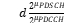 -	For both the cases, when the UE is configured with enableDefaultBeamForCCS, and when the offset between the reception of the DL DCI and the corresponding PDSCH is less than the threshold timeDurationForQCL, and when the DL DCI does not have the TCI field present, the UE obtains its QCL assumption for the scheduled PDSCH from the activated TCI state with the lowest ID applicable to PDSCH in the active BWP of the scheduled cell.5.2.1.5.1a	Aperiodic CSI Reporting/Aperiodic CSI-RS when the triggering PDCCH and the CSI-RS have different numerologiesWhen the triggering PDCCH and the triggered aperiodic CSI-RS are of different numerologies, the behavior defined in 5.2.1.5.1 for the case where the numerologies are the same applies with the following exceptions:Beam switch timing:-	If the scheduling offset between the last symbol of the PDCCH carrying the triggering DCI and the first symbol of the aperiodic CSI-RS resources in a NZP-CSI-RS-ResourceSet configured without higher layer parameter trs-Info is smaller than beamSwitchTiming + d  in CSI-RS symbols, as defined in [13, TS 38.306], when the reported value is one of the values of {14, 28, 48} and enableBeamSwitchTiming is not provided, or is smaller than 48+  in CSI-RS symbols when the UE provides beamSwitchTiming-r16 and enableBeamSwitchTiming is provided and the NZP-CSI-RS-ResourceSet is configured with the higher layer parameter repetition set to 'off' or configured without the higher layer parameter repetition, or is smaller than beamSwitchTiming-r16 +  in CSI-RS symbols,when enableBeamSwitchTiming is provided and the NZP-CSI-RS-ResourceSet is configured with the higher layer parameter repetition set to 'on', where if the µPDCCH < µCSIRS, the beam switching timing delay d is defined in Table 5.2.1.5.1a-1, else d is zero<----------------------Unchanged parts are omitted--------------->CompanyCommentsIntelbeamSwitchTiming is the parameter name of UE capability, so there should be no confusion of the current wording. We are open if most companies see an issue. One more question, since ‘beamSwitchTiming + d ’ appears in many places in the specification, is it the intention to change all the occurrences in the same way as proposed? MTKWe support the CR. Current spec does have ambiguity on whether ‘beamSwitchTiming + d ’ or beamSwitchTiming is threshold reported by the UE. To our understanding, UE should report beamSwitchTiming.vivoThe changes seem not necessary. The spec text says that “beamSwitchTiming + d  in CSI-RS symbols”, thus it is clear that the SCS should be associated with the CSI-RS in cross carrier triggering case.Huawei, HiSiliconUnderstand the intention but no need. beamSwitchTiming is already defined in 306 since R15. The SCS has to be CSI-RS in order to be “in CSI-RS symbols”.